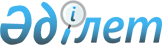 "Сайлау науқандары кезеңінде үгіттік баспа материалдарын орналастыру үшін орындарды белгілеу туралы" Риддер қаласы әкімдігінің 2015 жылғы 18 наурыздағы № 340 қаулысына өзгерістер енгізу туралыШығыс Қазақстан облысы Риддер қаласы әкімдігінің 2024 жылғы 5 сәуірдегі № 271 қаулысы. Шығыс Қазақстан облысының Әділет департаментінде 2024 жылғы 10 сәуірде № 8997-16 болып тіркелді
      Риддер қаласының әкімдігі ҚАУЛЫ ЕТЕДІ:
      1. "Сайлау науқандары кезеңінде үгіттік баспа материалдарын орналастыру үшін орындарды белгілеу туралы" Риддер қаласы әкімдігінің 2015 жылғы 18 наурыздағы № 340 қаулысына (Нормативтік құқықтық актілерді мемлекеттік тіркеу тізілімінде № 3885 болып тіркелді) келесі өзгерістер енгізілсін:
      тақырыбы мынадай редакцияда жазылсын:
      "Барлық кандидаттар үшін үгіттік баспа материалдарын орналастыру үшін орындарды белгілеу туралы";
      1 – тармақ мынадай редакцияда жазылсын:
      "1. Барлық кандидаттар үшін үгіттік баспа материалдарын орналастыру үшін орындар осы қаулының қосымшасына сәйкес белгіленсін.";
      көрсетілген қаулының қосымшасы осы қаулының қосымшасына сәйкес жаңа редакцияда жазылсын;
      қаулының төменгі сол жақ бұрышындағы мәтін мынадай редакцияда жазылсын:
      ""Келісілді" Риддер қалалық сайлау комиссиясы".
      2. Осы қаулы алғашқы ресми жарияланған күнінен кейін күнтізбелік он күн өткен соң қолданысқа енгізіледі. Барлық кандидаттар үшін үгіттік баспа материалдарын орналастыру үшін орындар
					© 2012. Қазақстан Республикасы Әділет министрлігінің «Қазақстан Республикасының Заңнама және құқықтық ақпарат институты» ШЖҚ РМК
				
Д. Батырбаев

      "Келісілді" Риддер қалалық сайлау комиссиясы
2024 жылғы 5 сәуірдегі 
№ 271 қаулысына 
қосымшаРиддер қаласы әкімдігінің 
2015 жылғы 18 наурыздағы 
№ 340 қаулысына 
қосымша
   №
Елді мекеннің атауы
Үгіттік баспа материалдарын орналастыру үшін орындары
1
Риддер қаласы
Индустриальная көшесі 13а, "Виктория" дүкені ғимаратының жанында
2
Риддер қаласы
Киров көшесі 26, автостанция ғимаратына қарама – қарсы
3
Риддер қаласы
Тәуелсіздік даңғылы 24, "Каратай" дүкені ғимаратының жанында
4
Риддер қаласы
Қонаев көшесі 40, "Азаматтарға арналған үкімет" мемлекеттік корпорациясы" коммерциялық емес акционерлік қоғамының Шығыс Қазақстан облысы бойынша филиалы ғимаратының жанында
5
Риддер қаласы
Гоголь көшесі 39г, "Большая аптека" ғимаратының жанында
6
Риддер қаласы
Үшінші шағын ауданы 5/1, "Ассорти вкуса" дүкенінің жанында
7
Риддер қаласы
Төртінші шағын ауданы 2, "Гастроном" дүкені ғимаратының жанында
8
Риддер қаласы
Рощин көшесі 20, дәріхана ғимаратының жанында
9
Риддер қаласы
Абай даңғылы 73б, "Услада" дүкені ғимаратының жанында
10
Үлбі кенті
Шоссейная көшесі 89, "№ 36" дүкені ғимаратының жанында
11
Үлбі кенті
Дрейман көшесі 6, "Арника" дүкені ғимаратының жанында
12
Пригородное ауылы
Совхозный шағын ауданы 8, "Любава" дүкені ғимаратының жанында 